Budapest, 16th October 2019Dear Friends,The Hungarian Modern Pentathlon Association has the pleasure to invite the delegation of your country to participate in the  Hungarian Indoor Competition, held in Budapest 29th January – 2nd February 2020.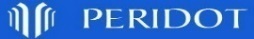 The competition will be organized for senior men and women pentathlon.The invitation is maximum for 4 male and maximum for 4 female athletes and unlimited officials per nation.Athletes are only allowed to participate in this event if they are in possession of a valid Athletes License. Registration is not possible without a License Number. If an athlete does not have a license they will not be allowed to take part in the competition.You are reminded of Rule 1.12.1 ii): Pentathletes without riding ability listed in the database and without a letter from their NF confirming their ability to ride may compete at this competition in the qualification for the Final, but if they qualify for the Final, must relinquish their place to the next placed pentathlete qualified rider from their group.The actual preliminary entry list will be available on the website of Hungarian Modern Pentathlon Association from 2nd January 2019 (www.pentathlon.hu).Financial conditions:100 € per person per day in twin room125 € per person per day in single room.Minimum accreditation fee is: 240 €entry fee 200 € per person (without accomodation, transfer and meal)The participation fee includes the following services:full board accommodation (breakfast, luncs or lunch packet and dinner), transportation to and from the Airport or railway stationlocal transport to/from the competition venues Only if the distance between the venue and the hotel or between two venues is more than 1 kmTravelling is at your cost to and from Budapest.Pre-registration deadline:	15th of December 2019 (Form „A”)	All entries will be confirmed until 20th of December.Final entry deadline:	15th of January 2020 (Form „B” and „C”)Please strictly adhere to the deadlines. Entries received after the deadline will be considered individually.Competitions format: competition in pentathlon (senior men and women)The competitions will be organized according the current rules of the UIPM.The Declaration of health document (can be found at the end of the official invitation letter) should be filled out by all participating athletes.We are planning to provide live broadcast from the final competition days on our official website.Planned programme:Additional information to the tetrathlon competitionConditions of entry As first priority we would like to give the opportunity to Hungarian athletes who cannot compete in pentathlonSecondly those athletes can register who started in pentathlon but did not qualify to the finalThirdly, we accept entries of foreign competitors in regards to the number of free places leftIn each gender maximum 40 athletes can participateWe are looking forward to seeing you soon in Budapest!Best regards,Sandor KarmanCompetition DirectorGeneral information: Detailed program will be received upon arrival.Hotel information:Danubius Hotel Arena****H-1148 Budapest,Ifjúság str. 1-3.http://www.danubiushotels.com/our-hotels-budapest/danubius-hotel-arenaFor further information please contact the following address:Hungarian Modern Pentathlon Association1146 , Istvánmezei str. 1-3.Tel.: +36 30 968 2713 	Fax: +36 1 460 68 86Email: karman.sandor@pentathlon.hu  and copy to: hmpa@pentathlon.huBank details:Name of bank:		MKB Bank Zrt.				H-8000 Székesfehérvár, Zichy liget 12.Name of the Account:		Magyar Öttusa Szövetség				H-1146 Budapest, Istvánmezei út 1-3.Swift code:			MKKBHUHBIBAN code:			HU68 10300002-10561106-48820017 (€)				HU02 10300002-10561106-40120014 ($)Entry Form "A" for men and womenPlease send it back not later than 15th of December 2019Country:										Fax:            			    		Tel:    					E-mail address: 									Participation:		Men:			YES 		NO	Women:		YES 		NO	Number of male athlete: 								Number of female athlete: 								Number of officials: 										Others: 											Date:											Name and SignatureEntry form „B” and „C” (you will find them in the attachement, as well)Please send it back not later than 15th January 2020Country:							Fax:       			         		Tel:    					Men competitors:		UIPM ID:		Arrival date: 		Departure date:	Room type:	___________________________________		_________________	_____________	______________	__________	___________________________________		_________________	_____________	______________	__________	___________________________________		_________________	_____________	______________	__________	___________________________________		_________________	_____________	______________	__________Women competitors:		UIPM ID:		Arrival date: 		Departure date:	Room type:1. 	____________________________________	_________________	_____________	______________	__________2. 	____________________________________	_________________	_____________	______________	__________3. 	____________________________________	_________________	_____________	______________	__________4. 	____________________________________	_________________	_____________	______________	__________Coach(es):___________________________________		_________________	_____________	______________	_____________________________________________		_________________	_____________	______________	_____________________________________________		_________________	_____________	______________	__________Means of transport: _________________________   Flight nr.:______________  Place of arrival and departure:____________________Date:																		Name and SignatureDECLARATION OF HEALTHAccording to UIPM Rules all members of attending delegations should insure themselves in case of accidental injury or illness. The organizer will not accept any responsibility financial or other, for any loss, injury or illness of any member of the delegation.Undersigned,Surname:		First names:		Date of birth:		I hereby confirm that I take part in the  Hungarian Indoor Competiton, held in Budapest 29 January – 02 February 2020 on my own responsability.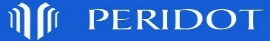 Furthermore I hereby confirm that my health status allows me to participate in the upper mentioned Modern Pentathlon competition.Insurance proof, in case it is available, should be shown at registration.signature28thJanuary 2020Arrival of delegationsTechnical meeting at 20:0029thJanuary 2020Qualification for womenTechnical meeting at 21:0030thJanuary 2020Qualification for men Technical meeting at 21:0031stJanuary 2020Final for women1stJanuary 2020Final for men2ndFebuary 2020Departure of delegationsTetrathlon competition3rdFebuary 2020Departure of delegations